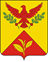 СОВЕТ                                          ШАУМЯНСКОГО СЕЛЬСКОГО ПОСЕЛЕНИЯТУАПСИНСКОГО РАЙОНАСОЗЫВ – 4СЕССИЯ – XVРЕШЕНИЕ         от 28.10.2020 г.                                                                                   № 48с. ШаумянО передаче полномочий органов местного самоуправления Шаумянского сельского поселения Туапсинского района по участию в предупреждении и ликвидации последствийчрезвычайных ситуаций в границах поселенияв части создании резерва материальныхресурсов для ликвидации чрезвычайных ситуаций на 2021 годВ соответствии со ст. 14 Федерального закона от 06 октября 2003 год № 131-ФЗ «Об общих принципах организации местного самоуправления в Российской Федерации» Совет Шаумянского сельского поселения Туапсинского района решил: Передать муниципальному образованию Туапсинский район к осуществлению части полномочий администрации Шаумянского сельского поселения Туапсинского района в части организации и осуществления мероприятий по участию в предупреждении и ликвидации последствий чрезвычайных ситуаций в границах поселения в части создания материальных ресурсов для ликвидации чрезвычайных ситуаций на 2021 год.Администрации Шаумянского сельского поселения Туапсинского района заключить соглашение с администрацией муниципального образования Туапсинский район о передаче на осуществление части полномочий согласно пункту 1 данного решения.	3. Контроль за выполнением настоящего решения возложить на депутатскую комиссию по вопросам имущественных и земельных отношений, промышленности, строительства, сельского хозяйства, лесопромышленного комплекса, ЖКХ, топливно-энергетического комплекса, транспорта и связи.	4. Настоящее решение вступает в силу с 1 января 2021 года и подлежит обнародованию. ГлаваШаумянского сельского поселения Туапсинского района 						                 А.А. Кочканян